PROPOZICE SOUTĚŽE KATEGORIE                       RCEK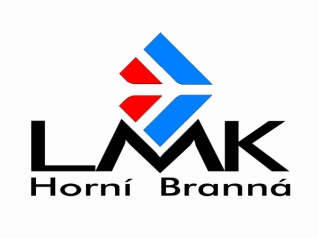 Číslo soutěže:       	 657Datum soutěže:     	 8.10.2016Pořadatel:             	 LMK Horní BrannáMísto konání:       	 Horní Branná – BrabenecKategorie:             	 RCEKSoutěžní pravidla: 	 Sportovní řád KLeM ČRŘeditel soutěže :         Jaroslav LhotaStartovné:                   100Kč seniorPřístup:                       členství v SMČRProtesty :                    dle Sportovního řádu ČR-s vkladem 200 KčProgram :         	 8.15-8.45 hod. prezentace                                    8.45 hod.nástup soutěžících                                    9.00 hod.začátek soutěže                                  15.00 hod.konec soutěže a vyhlášení výsledků                                  4-6 soutěžních kol podle počasí Časoměřiči:         	 samoměření ,Stopky s sebouPřihlášky : 		online na Stoupáku , tel. 737143646,,jaroslav.lhota@seznam.cz  ,Hodně úspěšných letů, jakož i přistání přejí modeláři LMK Horní Branná.                                                Za klub Jaroslav Lhota